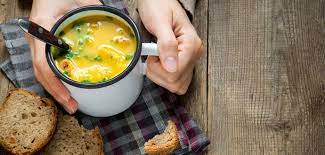 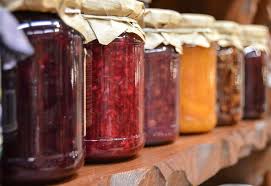 Jídelní lístek 31.1.2022 – 6.2.2022Pondělí 31.1.2022		Polévka: uzená s rýžíKapustový karbanátek, bramboryÚterý   1.2.2022 		Polévka: vývar s krupicovými nokyBurgundská pečeně, houskový knedlíkStředa   2.2.2022      		Polévka: drůbková s těstovinamiVepřové na paprice, těstovinyČtvrtek 3.2.2022  		Polévka: kmínová s vejciVařené uzené, bramborová kaše, okurkaPátek    4.2.2022 				Polévka: s játrovou rýžíZnojemská pečeně, houskový knedlíkSobota  5.2.2022				Polévka: vývar s kapánímPlátek na žampionech, těstovinyNeděle  6.2..2022		Polévka: hovězí vývar s nudlemiSrbské žebírko, brambory